                                                                                                                                      ПРОЕКТ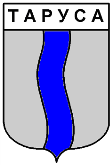 ГОРОДСКАЯ ДУМА ГОРОДСКОГО ПОСЕЛЕНИЯ «ГОРОД ТАРУСА»четвертого созываРЕШЕНИЕ«    » _________ 2024 года                                                                                                  №   ___          Руководствуясь Федеральным законом от 06.10.2003 № 131-ФЗ «Об общих принципах организации местного самоуправления в Российской Федерации», Положением о порядке управления и распоряжения имуществом, находящимся в муниципальной собственности городского поселения «Город Таруса», утвержденным решением Городской Думы ГП «Город Таруса» от 20.06.2016 № 39, Уставом муниципального образования городского поселения «Город Таруса», на основании письма администрации МР «Тарусский район» от 27.02.2024 № 04-07/850, городская Дума городского поселения "Город Таруса"РЕШИЛА:Передать в собственность муниципального образования «Тарусский район»   из собственности муниципального образования городское поселение «Город Таруса» имущество, согласно приложению к настоящему решению.Администрации (исполнительно-распорядительному органу) городского поселения «Город Таруса» передать указанные объекты согласно акту приема-передачи и внести соответствующие изменения в реестр муниципального имущества.Контроль за исполнением настоящего решения возложить на администрацию (исполнительно-распорядительный орган) городское поселение «Город Таруса».Решение вступает в силу со дня его подписания и подлежит официальному опубликованию в  районной газете «Октябрь» и размещению на официальном сайте администрации городского поселения «Город Таруса» http://tarusagorod.ru в сети «Интернет».Глава муниципального образования городское поселение «Город Таруса»                                                              А.С. КалмыковПодготовил(а) проект решения: Комарова Е.И.(2-57-58)Приложение                                                                                                                                                    к Решению Городской ДумыГП "Город Таруса"                                                                                                                               от __________ 2024 года  № _____ Перечень имущества муниципального образования городское поселение «Город Таруса», передаваемого в собственность муниципального образования «Тарусский район» О передаче имущества в собственность муниципального образования «Тарусский район» из собственности  муниципального образования  городское поселение  «Город Таруса» №п/пНаименованиеобъектаимуществаАдрес (местоположение)имуществаКадастровый номеримуществаПлощадь,протяженность и иные параметрыимущества1Тепловая сетьКалужская область,Тарусский район,г. Таруса,от ЦТП «Тарусский художник» до жилого дома по ул. Ленина д. 72А40:20:000000:1395204 мТепловая сетьКалужская область,Тарусский район,г. Таруса,от теплового колодца поул. Пролетарская в районе д. 39/8 до вводов в здания учебного корпуса техникума, столовой, общежития40:20:000000:1396299 м3Тепловая сетьКалужская область, р-н Тарусский,г. Таруса,от ЦТП ул. Победы, д. 17 поул. Пролетарская д. 66 и д. 5840:20:000000:1290576 м4Система горячего водоснабженияКалужская область,р-н Тарусский,г. Таруса, от одноэтажного кирпичного строения центрального теплового пункта ЦТП-3 (строение 1) по ул. М.Цветаевой до д. №6 по ул. Миронова40:20:000000:929482 м